April 2, 2024Addendum #2 ToRequest for ProposalFor Demolition of 5959 Woodward Ave: Project 199-405901Dated March 18, 2024  The Addendum must be acknowledged on your lump sum bid.  Question: The scope of work reads as the building demolition and simple site restoration.  Is it intended for the demolition contractor to carry the following items?Salvage of camerasSalvage of emergency call boxInstall blue light call box and associated underground conduitRain garden plantingTree/shrub plantingAnswer: The bidding contractor shall carry the full scope of work noted in the construction drawings and any other associated documentation. The scope of work includes but is not limited to the following items: Salvage of cameras (to be turned over to WSU C&IT)Salvage of emergency call box (to be turned over to WSU C&IT)Purchase and install blue light call box and associated underground conduitRain garden preparation and plantingTree/shrub plantingPlease review the project construction documents, specifications and any other associated documentation for scope of work that shall be included in the contractor’s bid submission. A copy of this Addendum will be posted to the Purchasing web site at http://go.wayne.edu/bids.All questions concerning this project must be emailed to: Valerie Kreher, Procurement & Strategic Sourcing.  Email: rfpteam2@wayne.edu.Bids are due by electronic submission on no later than 2:00 p.m., April 8, 2024. The link for bid submission will be posted with the bid details at http://go.wayne.edu/bids beginning March 18, 2024.
Thank you,Valerie Kreher,  Senior Buyer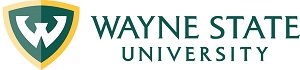 Division of Finance and Business OperationsProcurement & Strategic Sourcing  5700 Cass Avenue, suite 4200Detroit, Michigan   48202(313) 577-3734 